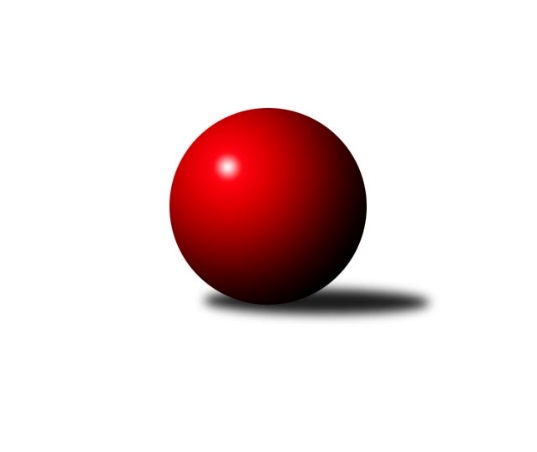 Č.9Ročník 2023/2024	2.2.2024Nejlepšího výkonu v tomto kole: 1740 dosáhlo družstvo: TJ Sokol Slavonice COP Jindřichův Hradec 2023/2024Výsledky 9. kolaSouhrnný přehled výsledků:TJ Nová Včelnice B	- TJ Slovan Jindřichův Hradec B	5:1	1548:1445	6.0:2.0	1.2.TJ Centropen Dačice F	- TJ Sokol Slavonice C	1:5	1636:1740	3.0:5.0	1.2.TJ Sokol Slavonice D	- TJ Kunžak C	4:2	1639:1638	3.0:5.0	2.2.Tabulka družstev:	1.	TJ Centropen Dačice F	8	6	0	2	31.5 : 16.5 	38.0 : 26.0 	 1610	12	2.	TJ Sokol Slavonice D	8	4	3	1	29.5 : 18.5 	35.0 : 29.0 	 1585	11	3.	TJ Sokol Slavonice C	7	4	0	3	24.0 : 18.0 	30.0 : 26.0 	 1605	8	4.	TJ Kunžak C	8	3	2	3	26.0 : 22.0 	35.5 : 28.5 	 1587	8	5.	TJ Nová Včelnice B	8	3	2	3	25.0 : 23.0 	32.0 : 32.0 	 1579	8	6.	TJ Tatran Lomnice nad Lužnicí B	7	2	1	4	17.0 : 25.0 	26.5 : 29.5 	 1526	5	7.	TJ Slovan Jindřichův Hradec B	8	1	0	7	9.0 : 39.0 	19.0 : 45.0 	 1426	2Podrobné výsledky kola:	 TJ Nová Včelnice B	1548	5:1	1445	TJ Slovan Jindřichův Hradec B	František Hána	 	 212 	 208 		420 	 2:0 	 363 	 	205 	 158		Marie Škodová	Stanislav Neugebauer	 	 200 	 201 		401 	 2:0 	 371 	 	178 	 193		Martin Novák	Richard Lesche	 	 183 	 169 		352 	 0:2 	 386 	 	200 	 186		Stanislav Koros	Martin Kovalčík	 	 194 	 181 		375 	 2:0 	 325 	 	161 	 164		Josef Lískovecrozhodčí: Neugebauer StanislavNejlepší výkon utkání: 420 - František Hána	 TJ Centropen Dačice F	1636	1:5	1740	TJ Sokol Slavonice C	Lubomír Náměstek	 	 205 	 198 		403 	 0:2 	 428 	 	211 	 217		Ondřej Kubeš	Jakub Neuvirt	 	 214 	 199 		413 	 2:0 	 387 	 	211 	 176		Martin Janák	Jiří Malínek	 	 204 	 243 		447 	 1:1 	 450 	 	215 	 235		Roman Bureš	Jiří Matouš	 	 194 	 179 		373 	 0:2 	 475 	 	231 	 244		Marcel Kozelrozhodčí:  Vedoucí družstevNejlepší výkon utkání: 475 - Marcel Kozel	 TJ Sokol Slavonice D	1639	4:2	1638	TJ Kunžak C	Petra Böhmová	 	 231 	 218 		449 	 1:1 	 423 	 	204 	 219		Radka Burianová	Kateřina Matoušková	 	 219 	 234 		453 	 2:0 	 394 	 	188 	 206		Jovana Vilímková	Lucie Kvapilová	 	 194 	 185 		379 	 0:2 	 405 	 	211 	 194		Marie Kudrnová	František Běhůnek	 	 186 	 172 		358 	 0:2 	 416 	 	202 	 214		Marcela Chramostovározhodčí:  Vedoucí družstevNejlepší výkon utkání: 453 - Kateřina MatouškováPořadí jednotlivců:	jméno hráče	družstvo	celkem	plné	dorážka	chyby	poměr kuž.	Maximum	1.	Roman Bureš 	TJ Sokol Slavonice C	437.30	294.4	142.9	4.5	5/5	(474)	2.	Jiří Malínek 	TJ Centropen Dačice F	428.19	301.1	127.1	8.4	4/4	(448)	3.	Pavlína Matoušková 	TJ Sokol Slavonice D	423.50	288.0	135.5	7.4	4/4	(449)	4.	Marek Baštýř 	TJ Tatran Lomnice nad Lužnicí B	422.25	300.9	121.4	7.8	4/4	(471)	5.	Ondřej Kubeš 	TJ Sokol Slavonice C	415.50	294.3	121.3	9.8	4/5	(454)	6.	Jakub Neuvirt 	TJ Centropen Dačice F	413.94	292.8	121.2	8.8	4/4	(455)	7.	Radka Burianová 	TJ Kunžak C	413.06	292.1	120.9	8.2	4/4	(441)	8.	Lucie Kvapilová 	TJ Sokol Slavonice D	410.73	285.3	125.5	7.5	3/4	(445)	9.	Kateřina Matoušková 	TJ Sokol Slavonice D	403.33	272.8	130.5	5.7	3/4	(453)	10.	Marcela Chramostová 	TJ Kunžak C	401.83	285.7	116.2	9.0	3/4	(416)	11.	Marie Kudrnová 	TJ Kunžak C	401.13	289.1	112.0	11.3	4/4	(415)	12.	Martin Kovalčík 	TJ Nová Včelnice B	399.38	279.6	119.8	9.0	4/5	(423)	13.	Petra Böhmová 	TJ Sokol Slavonice D	397.08	280.2	116.9	11.8	3/4	(449)	14.	Jiří Matouš 	TJ Centropen Dačice F	386.00	277.7	108.3	11.7	3/4	(418)	15.	Jan Faktor 	TJ Tatran Lomnice nad Lužnicí B	384.83	277.7	107.2	11.3	3/4	(432)	16.	Jan Slipka 	TJ Tatran Lomnice nad Lužnicí B	384.67	258.2	126.4	10.3	3/4	(411)	17.	Stanislav Neugebauer 	TJ Nová Včelnice B	382.17	282.6	99.6	15.7	4/5	(423)	18.	Lubomír Náměstek 	TJ Centropen Dačice F	378.81	269.1	109.8	13.1	4/4	(432)	19.	Jovana Vilímková 	TJ Kunžak C	378.13	281.6	96.5	16.3	4/4	(394)	20.	František Běhůnek 	TJ Sokol Slavonice D	374.78	281.1	93.7	16.4	3/4	(400)	21.	Jakub Vitoul 	TJ Tatran Lomnice nad Lužnicí B	370.58	263.2	107.4	14.1	3/4	(415)	22.	Josef Lískovec 	TJ Slovan Jindřichův Hradec B	360.92	263.4	97.5	15.6	4/5	(419)	23.	Martin Mikeš 	TJ Tatran Lomnice nad Lužnicí B	351.67	255.8	95.8	15.8	3/4	(368)	24.	Lenka Pudilová 	TJ Slovan Jindřichův Hradec B	347.25	252.0	95.3	18.2	4/5	(381)		Jindra Kovářová 	TJ Sokol Slavonice D	446.00	312.0	134.0	10.0	1/4	(446)		Jan Šebera 	TJ Nová Včelnice B	440.00	306.7	133.3	5.0	3/5	(486)		Marcel Kozel 	TJ Sokol Slavonice C	438.50	309.5	129.0	7.0	2/5	(475)		Pavel Holzäpfel 	TJ Centropen Dačice F	437.00	296.0	141.0	7.0	1/4	(437)		Vladimír Klíma 	TJ Nová Včelnice B	417.25	298.0	119.3	9.5	2/5	(431)		František Hána 	TJ Nová Včelnice B	414.17	288.8	125.3	8.0	3/5	(448)		Jiří Hembera 	TJ Nová Včelnice B	406.33	287.8	118.5	10.0	3/5	(433)		Libuše Hanzalíková 	TJ Kunžak C	399.88	278.0	121.9	8.1	2/4	(442)		Stanislav Koros 	TJ Slovan Jindřichův Hradec B	397.17	281.5	115.7	11.8	3/5	(412)		Petr Bělohoubek 	TJ Sokol Slavonice C	396.00	277.5	118.5	10.0	2/5	(423)		Šarlota Tyšerová 	TJ Nová Včelnice B	389.00	267.0	122.0	9.0	1/5	(389)		Martin Janák 	TJ Sokol Slavonice C	385.50	276.0	109.5	9.0	2/5	(387)		Martin Jahoda 	TJ Sokol Slavonice C	385.00	272.3	112.7	11.9	3/5	(420)		Stanislav Musil 	TJ Centropen Dačice F	380.25	266.0	114.3	11.3	2/4	(392)		Martin Novák 	TJ Slovan Jindřichův Hradec B	380.22	274.3	105.9	11.0	3/5	(397)		František Žampa 	TJ Sokol Slavonice C	377.67	272.3	105.3	12.7	3/5	(393)		Milena Berková 	TJ Kunžak C	360.00	248.0	112.0	10.0	1/4	(360)		Simona Sklenárová 	TJ Sokol Slavonice D	357.00	261.5	95.5	15.5	1/4	(371)		Marie Škodová 	TJ Slovan Jindřichův Hradec B	356.33	258.7	97.7	16.7	3/5	(368)		Kristýna Macků 	TJ Centropen Dačice F	356.00	251.0	105.0	12.0	1/4	(356)		Richard Lesche 	TJ Nová Včelnice B	336.67	259.7	77.0	16.3	3/5	(365)		Milan Holický 	TJ Slovan Jindřichův Hradec B	332.67	263.3	69.3	20.3	3/5	(354)		Zdeněk Doktor 	TJ Tatran Lomnice nad Lužnicí B	318.00	258.0	60.0	33.0	1/4	(318)		Hana Drobiličová 	TJ Sokol Slavonice D	315.00	240.0	75.0	20.0	1/4	(315)		Jaroslav Vrzal 	TJ Slovan Jindřichův Hradec B	288.00	234.0	54.0	26.0	1/5	(288)Sportovně technické informace:Starty náhradníků:registrační číslo	jméno a příjmení 	datum startu 	družstvo	číslo startu
Hráči dopsaní na soupisku:registrační číslo	jméno a příjmení 	datum startu 	družstvo	Program dalšího kola:10. kolo8.2.2024	čt	17:30	TJ Slovan Jindřichův Hradec B - TJ Sokol Slavonice D	8.2.2024	čt	18:00	TJ Kunžak C - TJ Tatran Lomnice nad Lužnicí B	9.2.2024	pá	17:00	TJ Sokol Slavonice C - TJ Nová Včelnice B				-- volný los -- - TJ Centropen Dačice F	Nejlepší šestka kola - absolutněNejlepší šestka kola - absolutněNejlepší šestka kola - absolutněNejlepší šestka kola - absolutněNejlepší šestka kola - dle průměru kuželenNejlepší šestka kola - dle průměru kuželenNejlepší šestka kola - dle průměru kuželenNejlepší šestka kola - dle průměru kuželenNejlepší šestka kola - dle průměru kuželenPočetJménoNázev týmuVýkonPočetJménoNázev týmuPrůměr (%)Výkon1xMarcel KozelSlavonice C4751xMarcel KozelSlavonice C115.964752xKateřina MatouškováSlavonice D4532xKateřina MatouškováSlavonice D113.714535xRoman BurešSlavonice C4501xPetra BöhmováSlavonice D112.74492xPetra BöhmováSlavonice D4495xRoman BurešSlavonice C109.864507xJiří MalínekDačice F4476xJiří MalínekDačice F109.124472xOndřej KubešSlavonice C4282xFrantišek HánaN. Včelnice B106.18420